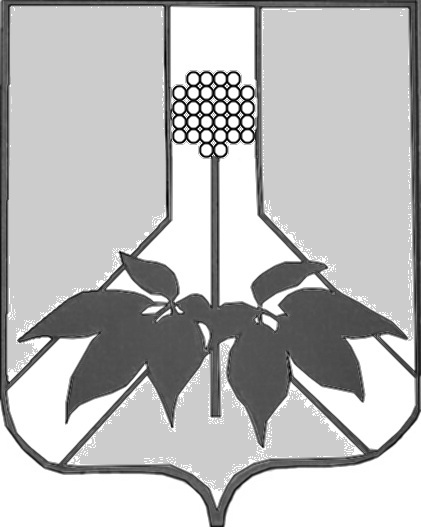 АДМИНИСТРАЦИЯ ДАЛЬНЕРЕЧЕНСКОГО МУНИЦИПАЛЬНОГО РАЙОНАПОСТАНОВЛЕНИЕ28 февраля 2022г.	       г. Дальнереченск	                                                  № 83-паО создании межведомственной комиссии по профилактике правонарушений на территории Дальнереченского муниципального районаВ соответствии со статьей 12 Федерального закона от 23.06.2016 № 182-ФЗ "Об основах системы профилактики правонарушений в Российской Федерации" с Федеральным законом от 06.10.2003 № 131-ФЗ "Об общих принципах организации местного самоуправления в Российской Федерации", руководствуясь Уставом Дальнереченского муниципального района, администрация Дальнереченского муниципального района ПОСТАНОВЛЯЕТ:1. Создать Межведомственную комиссию по профилактике правонарушений на территории Дальнереченского муниципального района (далее - Комиссия) и утвердить ее состав (приложение № 1).2. Утвердить Положение о Комиссии (приложение № 2).3. Признать утратившими силу постановление администрации Дальнереченского муниципального района от 22.06.2009 № 195 "О создании межведомственной комиссии по профилактике правонарушений на территории Дальнереченского муниципального района".4. Отделу по работе с территориями и делопроизводству администрации Дальнереченского муниципального района (Пенкина) разместить настоящее постановление на официальном сайте администрации Дальнереченского муниципального в информационно-телекоммуникационной сети Интернет.5. Контроль за исполнением настоящего постановления возложить на заместителя главы администрации Дальнереченского муниципального района Попова А. Г.6. Настоящее постановление вступает в силу со дня его принятия.ГлаваДальнереченского муниципального района                                           В. С. Дернов          Приложение № 1
к постановлению администрацииДальнереченского муниципального                                                                          района от 28.02.2022 г. № 83-паСостав межведомственной комиссии по профилактике правонарушений на территории Дальнереченского муниципального районаПриложение № 2к постановлению администрацииДальнереченского муниципального                                                                          района от 28.02.2022 г. № 38-паПОЛОЖЕНИЕо межведомственной комиссии по профилактике правонарушений на территории Дальнереченского муниципального района1. Межведомственная комиссия по профилактике правонарушений на территории Дальнереченского муниципального района (далее - Комиссия) создана при администрации Дальнереченского муниципального района для повышения эффективности взаимодействия органов местного самоуправления Дальнереченского муниципального района, правоохранительных органов и общественных объединений по реализации социальных, правовых и иных практических мер по профилактике правонарушений на территории Дальнереченского муниципального района.2. Комиссия в своей деятельности руководствуется Конституцией Российской Федерации, федеральными законами, законами Приморского края, нормативными правовыми актами Российской Федерации, органов местного самоуправления Дальнереченского муниципального района, Уставом муниципального Дальнереченского муниципального района, а также настоящим Положением.3. Деятельность Комиссии основывается на принципах законности и гласности.4. Состав Комиссии утверждается и изменяется администрацией Дальнереченского муниципального района.Комиссия образуется в составе председателя, заместителя председателя, секретаря Комиссии, членов Комиссии.На заседания Комиссии по решению председателя Комиссии могут приглашаться представители прокуратуры, иных органов исполнительной власти, не входящие в состав Комиссии, представители органов местного самоуправления, общественных объединений, предприятий и учреждений, религиозных и научных организаций, ученые, специалисты и общественные деятели.5. Основными задачами Комиссии являются:1) обеспечение взаимодействия субъектов профилактики правонарушений и лиц, участвующих в профилактике правонарушений;2) подготовка предложений по повышению эффективности профилактики правонарушений, устранению причин и условий, способствующих их совершению.3) координация деятельности правоохранительных органов и общественных объединений;4) укрепление связи правоохранительных органов, органов местного самоуправления Дальнереченского муниципального района с общественными объединениями и населением в процессе осуществления профилактики правонарушений.6. Для реализации основных задач Комиссия осуществляет следующие функции:1) анализирует состояние правопорядка на территории Дальнереченского муниципального района с последующей выработкой практических рекомендаций по вопросам профилактики правонарушений;2) заслушивает субъектов профилактики правонарушений и лиц, участвующих в профилактике правонарушений;3) участвует в разработке и выполнении муниципальных программ (подпрограмм) в сфере профилактики правонарушений;4) организует и проводит в установленном порядке конференции, рабочие встречи, брифинги по вопросам профилактики правонарушений;5) образовывает экспертные и рабочие группы из числа специалистов по направлениям деятельности Комиссии;6) вырабатывает соответствующие рекомендации по внедрению в практику передового опыта в сфере профилактики правонарушений;7) осуществляет другие функции, вытекающие из задач Комиссии;8) принимает меры по укреплению взаимодействия и координации деятельности правоохранительных органов, органов местного самоуправления Дальнереченского муниципального района, налаживанию тесного сотрудничества с населением, предприятиями, учреждениями и организациями, средствами массовой информации, направленные на улучшение общественного правопорядка.7. Комиссия для решения возложенных на нее задач имеет право:1) запрашивать и получать в установленном порядке необходимые сведения и материалы по вопросам, входящим в компетенцию Комиссии;2) приглашать на свои заседания должностных лиц органов местного самоуправления Дальнереченского муниципального района, территориальных органов федеральных и краевых органов исполнительной власти, правоохранительных органов, организаций Дальнереченского муниципального района;3) вносить предложения и рекомендации руководителям органов местного самоуправления Дальнереченского муниципального района, должностным лицам территориальных органов федеральных и краевых органов исполнительной власти, правоохранительных органов, организаций Дальнереченского муниципального района по обсуждаемым вопросам;4) создавать для проведения аналитических и экспертных работ рабочие группы как из числа членов Комиссии, так и из представителей органов и организаций, не входящих в состав Комиссии.8. Председатель Комиссии:1) осуществляет руководство деятельностью Комиссии;2) председательствует на заседании Комиссии и организует ее работу;3) имеет право решающего голоса при голосовании на заседании Комиссии;4) представляет Комиссию в государственных органах, органах местного самоуправления в Приморском крае и иных организациях;5) утверждает повестку заседания Комиссии;6) назначает дату заседания Комиссии;7) определяет форму проведения заседания Комиссии в соответствии с пунктом 12 настоящего Положения;8) определяет порядок ведения заседаний Комиссии;9) дает заместителю председателя Комиссии, секретарю Комиссии, членам Комиссии обязательные для исполнения поручения по вопросам, отнесенным к компетенции Комиссии;10) осуществляет контроль за исполнением ежегодного плана работы Комиссии (далее - План работы), подписывает протокол заседания Комиссии.9. Заместитель председателя Комиссии:1) выполняет поручения председателя Комиссии;2) исполняет по поручению председателя Комиссии обязанности председателя Комиссии в его отсутствие;3) обеспечивает контроль за своевременной подготовкой материалов для рассмотрения на заседании Комиссии.10. Секретарь Комиссии:1) обеспечивает подготовку проекта плана работы Комиссии, проекта повестки ее заседания, организует подготовку материалов к заседаниям Комиссии;2) информирует членов Комиссии о месте, времени проведения и повестке дня очередного заседания, обеспечивает их необходимыми материалами;3) оформляет протоколы заседаний Комиссии;4) исполняет иные поручения председателя Комиссии, заместителя председателя Комиссии.11. Члены Комиссии:1) участвуют в заседании Комиссии и его подготовке.При проведении заседания Комиссии в очной форме члены Комиссии участвуют в ее заседаниях лично, а в случае отсутствия по уважительным причинам (отпуск, болезнь, командировка, а также иные, не зависящие от воли члена Комиссии обстоятельства, повлекшие невозможность его личного присутствия на заседании Комиссии) могут быть заменены лицами, исполняющими их обязанности, по согласованию с председателем Комиссии;2) предварительно (до заседания Комиссии) знакомятся с материалами по вопросам, выносимым на ее рассмотрение;3) информируют председателя Комиссии о своем личном участии (участии лиц, исполняющих их обязанности) на заседании Комиссии не позднее, чем за 2 рабочих дня до дня заседания;4) вносят предложения об отложении рассмотрения вопроса и о запросе дополнительных материалов по нему;5) участвуют в обсуждении решений, принимаемых Комиссией по рассматриваемым вопросам, и голосуют при их принятии.Члены Комиссии обладают равными правами при рассмотрении и обсуждении вопросов, отнесенных к компетенции Комиссии.12. Основной формой деятельности Комиссии являются заседания Комиссии.Заседания Комиссии на основании решения председателя Комиссии проводятся в соответствии с Планом работы.План работы формируется коллегиально путем внесения предложений членами Комиссии и утверждается председателем Комиссии ежегодно не позднее 27 декабря года, предшествующего планируемому.Предложения в План работы вносятся секретарю Комиссии в письменной форме не позднее, чем за один месяц до начала планируемого периода. Предложения в План работы должны содержать наименование вопроса, краткое обоснование необходимости его обсуждения, указание основного исполнителя, перечень соисполнителей, срок рассмотрения.Решение, принятое на заседании Комиссии, оформляется в виде протокола заседания Комиссии.13. В целях подготовки к заседанию Комиссии до 10 числа месяца, предшествующего кварталу, в котором планируется проведение заседания Комиссии, секретарь Комиссии направляет запрос основному исполнителю в соответствии с Планом работы (далее - основной исполнитель) о представлении информации по вопросу, планируемому к рассмотрению на заседании Комиссии, предложений в проект решения Комиссии, а также списка представителей заинтересованных органов, которых необходимо пригласить на заседание Комиссии (далее - информация).Информация представляется в соответствии с Планом работы основным исполнителем ответственному секретарю Комиссии в срок до 25 числа месяца, предшествующего кварталу, в котором планируется проведение заседания Комиссии.Для подготовки информации основной исполнитель запрашивает в рамках срока, установленного абзацем вторым настоящего пункта, информацию в соответствии с Планом работы у соисполнителей.Основные исполнители согласовывают информацию с председателем Комиссии.14. Секретарь Комиссии в течение 5 рабочих дней со дня получения информации, указанной в абзаце втором пункта 13 настоящего Положения, формирует проект повестки заседания Комиссии (далее - проект повестки).15. Секретарь Комиссии в течение 5 рабочих дней со дня получения соответствующих согласований от членов Комиссии, заинтересованных органов и организаций дорабатывает при необходимости проект повестки и с предложением о назначении даты и времени проведения заседания Комиссии направляет их в адрес председателя Комиссии.16. В случае принятия решения о проведении заседания Комиссии председатель Комиссии утверждает повестку, включающую дату и время проведения заседания Комиссии, которая доводится до секретаря Комиссии в течение 5 рабочих дней со дня поступления к нему документов, указанных в пункте 15 настоящего Положения.Секретарь Комиссии в течение 3 рабочих дней со дня получения утвержденной повестки уведомляет членов Комиссии, заинтересованные органы и организации о дате и времени проведения заседания Комиссии.17. При проведении заседания Комиссии проект протокола заседания Комиссии дорабатывается с учетом высказанных на заседании замечаний и предложений, оформляется и представляется секретарем Комиссии для подписания председателю Комиссии в течение 5 рабочих дней со дня проведения заседания Комиссии.18. Принятые Комиссией решения по профилактике правонарушений носят рекомендательный характер и доводятся до субъектов профилактики правонарушений в Дальнереченском муниципальном районе в установленном порядке.19. Контроль за выполнением решений, принятых Комиссией, осуществляет администрация Дальнереченского муниципального района.__________________________________________Председатель комиссии:Дернов Виктор Сергеевичглава администрации Дальнереченского муниципального районаЗаместитель председателя:Попов Александр Григорьевичзаместитель главы администрации Дальнереченского муниципального районаСекретарь комиссии:Шестернин Евгений Алексеевичначальник юридического отдела администрации Дальнереченского муниципального районаЧлены комиссии:Степанчук Алексей АнатольевичЗаместитель начальника полиции (по охране общественного порядка) Межмуниципального отдела МВД России "Дальнереченский"Резниченко Игорь ВладимировичНачальнику Дальнереченского межмуниципального филиала ФКУ УИИ ГУФСИН России по Приморскому краюГуцалюк Наталья ВикторовнаПредседатель Думы Дальнереченского муниципального района, директор МКУ "Управление народного образования"Щур Екатерина АндреевнаДиректор МКУ "Районный информационно-досуговый центр"Демчук Маргарита Валерьевнаначальник отдела по организации работы комиссии по делам несовершеннолетних и защиты их прав администрации Дальнереченского муниципального районаШестернина Анна Станиславовнаначальник отдела по исполнению административного законодательства администрации Дальнереченского муниципального района